ЛЕТНЕЕ МЕНЮ: ГОТОВИМ ОКРОШКУВ жаркое время года, когда совсем не хочется стоять у плиты, самое время приготовить холодный суп на квасе — традиционную русскую окрошку. Готовится она легко, быстро и очень просто. Специалисты Владимирстата проанализировали, как изменилась цена на продуктовый набор, необходимый  для приготовления этого блюда. Для расчета был взят рецепт классической окрошки на квасе со сметаной и майонезом.Итак, для приготовления этого блюда понадобится: картофель  — 2-4 штуки, огурцы свежие  — 2-3 штуки среднего размера, редиска  — 150-200 грамм, яйца  — 3-4 штуки, говядина  — 250 грамм, сметана  — 100 грамм, майонез – 100 грамм, квас  — 1,5-2 литра, свежая зелень и соль по вкусу.  Картофель, яйца и мясо отварить. Нарезать их вместе с огурцами и редисом  кубиками. Лук и свежую зелень мелко покрошить и растереть с солью. Добавить сметану, майонез и залить холодным квасом.Стоимость набора продуктов для приготовления окрошки(на конец периода, рублей)Как видно из приведенной таблицы, цены на продукты выросли практически по всем позициям, используемым в классическом рецепте.Наибольший рост показал картофель, стоимость за 1 кг продукта увеличилась за год на 81,7% : в мае 2020 года средняя цена за один килограмм корнеплода составляла 28.38 руб., а в мае этого года уже 51.62 руб. Подешевел лишь лук репчатый на 26,0%.Контактная информация: Захарова Ольга Викторовнаспециалист Владимирстата по взаимодействию со СМИтел. (4922) 773041, 773042 (доб.0409); моб. 89157653471mailto: P33_ZaharovaOV@gks.ruВладимирстат в соцсетях: https://vk.com/club176417789При использовании материалов Территориального органа Федеральной службы государственной статистики по Владимирской области в официальных, учебных или научных документах, а также в средствах массовой информации ссылка на источник обязательна.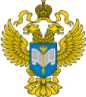 ТЕРРИТОРИАЛЬНЫЙ ОРГАН ФЕДЕРАЛЬНОЙ СЛУЖБЫ ГОСУДАРСТВЕННОЙ СТАТИСТИКИ ПО ВЛАДИМИРСКОЙ ОБЛАСТИТЕРРИТОРИАЛЬНЫЙ ОРГАН ФЕДЕРАЛЬНОЙ СЛУЖБЫ ГОСУДАРСТВЕННОЙ СТАТИСТИКИ ПО ВЛАДИМИРСКОЙ ОБЛАСТИ29 июня 2021 г.29 июня 2021 г.Пресс-выпускНаименованиеСредняя цена, май 2020 г.Средняя цена, май 2021 г.Изменение за год,%Говядина бескостная, кг491.37537.77 10,0Огурцы свежие, кг102.60140.89 37,3Картофель, кг28.3851.62 81,7Яйца, 10 шт63,1183,52 33,5Лук репчатый, кг47.3034.80 26,0Зелень свежая*, кг-717.12 18,9Майонез, кг188.27212.07 13,8Сметана, кг227,50239,31   6,6Соль, кг14,9614,62   1,2Напитки газированные, л34,7137,29   6,5